Дополнительное информационное приложение к отчету за 2016г. МКД Богдана Хмельницкого 28Установка ящиков для сбора показаний 4шт. – 1000,00р.Распил и вывоз упавших деревьев – 6000,00р.Установка ограждений на деревья 200р.Замена лампочек в подъездах 62шт. – 806,00р. Итого:  8006,00руб. 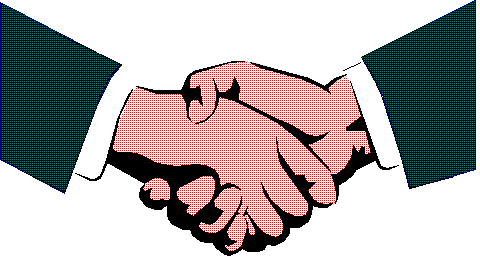 ОГРН 1135476135849 ИНН 5410779982 КПП 541001001Юр.адрес : 630020, г.Новосибирск, Карельская 19 Факт. Адрес: Ул.Богдана Хмельницкого д. 2   719,720,721 офис uk_doverie_2013@mail.ruТел. 8(383)289-97-53